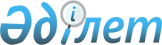 Ақсу аудандық мәслихатының 2016 жылғы 20 желтоқсандағы "Ақсу ауданының 2017-2019 жылдарға арналған бюджеті туралы" № 10-44 шешіміне өзгерістер енгізу туралыАлматы облысы Ақсу аудандық мәслихатының 2017 жылғы 31 қазандағы № 20-99 шешімі. Алматы облысы Әділет департаментінде 2017 жылы 14 қарашада № 4369 болып тіркелді
      2008 жылғы 4 желтоқсандағы Қазақстан Республикасының Бюджет кодексінің106-бабының 4-тармағына,"Қазақстан Республикасындағы жергілікті мемлекеттік басқару және өзін-өзі басқару туралы" 2001 жылғы 23 қаңтардағы Қазақстан Республикасы Заңының 6-бабының 1-тармағының 1) тармақшасына сәйкес, Ақсу аудандық мәслихаты ШЕШІМ ҚАБЫЛДАДЫ:
      1. Ақсу аудандық мәслихатының "Ақсу ауданының 2017-2019 жылдарға арналған бюджеті туралы" 2016 жылғы 20 желтоқсандағы № 10-44 (Нормативтік құқықтық актілерді мемлекеттік тіркеу тізілімінде № 4038 тіркелген, 2017 жылдың 6 қаңтарында аудандық "Ақсу өңірі" газетінде жарияланған) шешіміне келесі өзгерістер енгізілсін:
      көрсетілген шешімнің 1-тармағы жаңа редакцияда баяндалсын:
      "1. 2017-2019 жылдарға арналған аудандық бюджет тиісінше 1, 2 және 3-қосымшаларға сәйкес, оның ішінде 2017 жылға келесі көлемдерде бекітілсін:
      1) кірістер 5792787 мың теңге, оның ішінде: 
      салықтық түсімдер 192796 мың теңге;
      салықтық емес түсімдер 4710 мың теңге;
      негізгі капиталды сатудан түсетін түсімдер 3136 мың теңге;
      трансферттер түсімі 5592145 мың теңге, оның ішінде:
      ағымдағы нысаналы трансферттер 1082720 мың теңге;
      нысаналы даму трансферттері 839245 мың теңге;
      субвенциялар 3670180 мың теңге;
      2) шығындар 5805649 мың теңге;
      3) таза бюджеттік кредиттеу 217667 мың теңге, оның ішінде:
      бюджеттік кредиттер 231713 мың теңге;
      бюджеттік кредиттерді өтеу 14046 мың теңге;
      4) қаржы активтерімен операциялар бойынша сальдо 0 теңге; 
      5) бюджет тапшылығы (профициті) (-) 230529 мың теңге;
      6) бюджет тапшылығын қаржыландыру (профицитін пайдалану) 230529 мың теңге.". 
      2. Көрсетілген шешімнің 1-қосымшасы осы шешімнің қосымшасына сәйкес жаңа редакцияда баяндалсын. 
      3. Осы шешімнің орындалуын бақылау Ақсу аудандық мәслихатының "Бюджет, әлеуметтік-мәдениет саласы, жастар саясаты, заңдылық және құқық қорғау мәселелері жөніндегі" тұрақты комиссиясына жүктелсін.
      4. Осы шешім 2017 жылғы 1 қаңтардан бастап қолданысқа енгізіледі. Ақсу ауданының 2017 жылға арналған бюджеті
					© 2012. Қазақстан Республикасы Әділет министрлігінің «Қазақстан Республикасының Заңнама және құқықтық ақпарат институты» ШЖҚ РМК
				
      Ақсу аудандық мәслихатының 

      сессия төрағасы 

М. Естибаев

      Ақсу аудандық

      мәслихатының хатшысы

 Б. Сүлейменов
Ақсу аудандық мәслихатының 2017 жылғы 31 қазандағы "Ақсу аудандық мәслихатының 2016 жылғы 20 желтоқсандағы "Ақсу ауданының 2017-2019 жылдарға арналған бюджеті туралы" № 10-44 шешіміне өзгерістер енгізу туралы" № 20-99 шешіміне қосымшаАқсу аудандық мәслихатының 2016 жылғы 20 желтоқсандағы "Ақсу ауданының 2017- 2019 жылдарға арналған бюджеті туралы" № 10-44 шешімімен бекітілген 1- қосымша
Санаты 
Санаты 
Санаты 
Санаты 
сомасы

(мың тенге)
Сыныбы
Сыныбы
Сыныбы
сомасы

(мың тенге)
Ішкі сыныбы
Ішкі сыныбы
сомасы

(мың тенге)
Атауы
сомасы

(мың тенге)
1
2
3
4
5
I. Кірістер
5792787
1
Салықтық түсімдер
192796
01
Табыс салығы
22609
2
Жеке табыс салығы
22609
04
Меншікке салынатын салықтар
152081
1
Мүлікке салынатын салықтар
52107
3
Жер салығы
5013
4
Көлiк құралдарына салынатын салық
86581
5
Бірыңғай жер салығы
8380
05
Тауарларға, жұмыстарға және қызметтерге салынатын iшкi салықтар
12556
2
Акциздер
593
3
Табиғи және басқа ресурстарды пайдаланғаны үшiн түсетiн түсiмдер
3680
4
Кәсіпкерлік және кәсіби қызметті жүргізгені үшін алынатын алымдар
8283
08
Заңдық маңызы бар әрекеттерді жасағаны және (немесе) оған уәкілеттігі бар мемлекеттік органдар немесе лауазымды адамдар құжаттар бергені үшін алынатын міндетті төлемдер
5550
1
Мемлекеттік баж
5550
2
Салықтық емес түсімдер
4710
01
Мемлекеттік меншіктен түсетін кірістер
1050
5
Мемлекет меншігіндегі мүлікті жалға беруден түсетін кірістер
1050
06
Басқа да салықтық емес түсiмдер
3660
1
Басқа да салықтық емес түсiмдер
3660
3
Негізгі капиталды сатудан түсетін түсімдер
3136
03
Жердi және материалдық емес активтердi сату
3136
1
Жерді сату
3035
2
Жер учаскелерін жалдау құқығын сатқаны үшін төлем
101
4
 Трансферттердің түсімдері
5592145
02
Мемлекеттік басқарудың жоғарғы тұрған органдарынан түсетін трансферттер
5592145
2
Облыстық бюджеттен түсетін трансферттер
5592145
Функционалдық топ
Функционалдық топ
Функционалдық топ
Функционалдық топ
Функционалдық топ
сомасы

(мың теңге)
Функционалдық кіші топ
Функционалдық кіші топ
Функционалдық кіші топ
Функционалдық кіші топ
сомасы

(мың теңге)
Бюджеттік бағдарламалардың әкімшісі
Бюджеттік бағдарламалардың әкімшісі
Бюджеттік бағдарламалардың әкімшісі
сомасы

(мың теңге)
Бюджеттік бағдарлама
Бюджеттік бағдарлама
сомасы

(мың теңге)
Атауы
1
2
3
4
5
6 
 II. Шығындар
5805649
1
Жалпы сипаттағы мемлекеттiк қызметтер
425237
01
Мемлекеттiк басқарудың жалпы функцияларын орындайтын өкiлдi, атқарушы және басқа органдар
390779
112
Аудан (облыстық маңызы бар қала) мәслихатының аппараты
17447
001
Аудан (облыстық маңызы бар қала) мәслихатының қызметін қамтамасыз ету жөніндегі қызметтер
17002
003
Мемлекеттік органның күрделі шығыстары
445
122
Аудан (облыстық маңызы бар қала) әкімінің аппараты
93884
001
Аудан (облыстық маңызы бар қала) әкімінің қызметін қамтамасыз ету жөніндегі қызметтер
83439
003
Мемлекеттік органның күрделі шығыстары
10445
123
Қаладағы аудан, аудандық маңызы бар қала, кент, ауыл, ауылдық округ әкімінің аппараты
279448
001
Қаладағы аудан, аудандық маңызы бар қала, кент, ауыл, ауылдық округ әкімінің қызметін қамтамасыз ету жөніндегі қызметтер
279274
022
Мемлекеттік органның күрделі шығыстары
174
02
Қаржылық қызмет
16519
452
Ауданның (облыстық маңызы бар қаланың) қаржы бөлімі
16519
001
Ауданның (облыстық маңызы бар қаланың) бюджетін орындау және коммуналдық меншігін басқару саласындағы мемлекеттік саясатты іске асыру жөніндегі қызметтер 
14067
003
Салық салу мақсатында мүлікті бағалауды жүргізу
442
010
Жекешелендіру, коммуналдық меншікті басқару, жекешелендіруден кейінгі қызмет және осыған байланысты дауларды реттеу
1572
018
Мемлекеттік органның күрделі шығыстары
438
05
Жоспарлау және статистикалық қызмет
17939
453
Ауданның (облыстық маңызы бар қаланың) экономика және бюджеттік жоспарлау бөлімі
17939
001
Экономикалық саясатты, мемлекеттік жоспарлау жүйесін қалыптастыру және дамыту саласындағы мемлекеттік саясатты іске асыру жөніндегі қызметтер
17047
004
Мемлекеттік органның күрделі шығыстары
892 
2
Қорғаныс
10183
01
Әскери мұқтаждар
2027
122
Аудан (облыстық маңызы бар қала) әкімінің аппараты
2027
005
Жалпыға бірдей әскери міндетті атқару шеңберіндегі іс-шаралар
2027
02
Төтенше жағдайлар жөнiндегi жұмыстарды ұйымдастыру
8156
122
Аудан (облыстық маңызы бар қала) әкімінің аппараты
8156
006
Аудан (облыстық маңызы бар қала) ауқымындағы төтенше жағдайлардың алдын алу және оларды жою
6980
007
Аудандық (қалалық) ауқымдағы дала өрттерінің, сондай-ақ мемлекеттік өртке қарсы қызмет органдары құрылмаған елдi мекендерде өрттердің алдын алу және оларды сөндіру жөніндегі іс-шаралар
1176
3
Қоғамдық тәртіп, қауіпсіздік, құқықтық, сот, қылмыстық-атқару қызметі
744
09
Қоғамдық тәртіп және қауіпсіздік саласындағы өзге де қызметтер
744
485
Ауданның (облыстық маңызы бар қаланың) жолаушылар көлігі және автомобиль жолдары бөлімі
744
021
Елдi мекендерде жол қозғалысы қауiпсiздiгін қамтамасыз ету
744
4
Білім беру
3623470
01
Мектепке дейiнгi тәрбие және оқыту
310811
464
Ауданның (облыстық маңызы бар қаланың) білім бөлімі
310811
009
Мектепке дейінгі тәрбие мен оқыту ұйымдарының қызметін қамтамасыз ету
44910
040
Мектепке дейінгі білім беру ұйымдарында мемлекеттік білім беру тапсырысын іске асыруға
265901
02
Бастауыш, негізгі орта және жалпы орта білім беру
3102462
464
Ауданның (облыстық маңызы бар қаланың) білім бөлімі
2781975
003
Жалпы білім беру 
2667228
006
Балаларға қосымша білім беру 
114747
465
Ауданның (облыстық маңызы бар қаланың) дене шынықтыру және спорт бөлімі
65874
017
Балалар мен жасөспірімдерге спорт бойынша қосымша білім беру
65874
467
Ауданның (облыстық маңызы бар қаланың) құрылыс бөлімі
254613
024
Бастауыш, негізгі орта және жалпы орта білім беру объектілерін салу және реконструкциялау
254613
09
Білім беру саласындағы өзге де қызметтер
210197
464
Ауданның (облыстық маңызы бар қаланың) білім бөлімі
210197
001
Жергілікті деңгейде білім беру саласындағы мемлекеттік саясатты іске асыру жөніндегі қызметтер
16925
004
Ауданның (облыстық маңызы бар қаланың) мемлекеттік білім беру мекемелерінде білім беру жүйесін ақпараттандыру
4500
005
Ауданның (облыстық маңызы бар қаланың) мемлекеттік білім беру мекемелер үшін оқулықтар мен оқу-әдiстемелiк кешендерді сатып алу және жеткізу
65684
007
Аудандық (қалалық) ауқымдағы мектеп олимпиадаларын және мектептен тыс іс-шараларды өткiзу
2108
012
Мемлекеттік органның күрделі шығыстары
445
015
Жетім баланы (жетім балаларды) және ата-аналарының қамқорынсыз қалған баланы (балаларды) күтіп-ұстауға қамқоршыларға (қорғаншыларға) ай сайынғы ақшалай қаражат төлемі
19474
067
Ведомстволық бағыныстағы мемлекеттік мекемелерінің және ұйымдарының күрделі шығыстары
101061
6
Әлеуметтiк көмек және әлеуметтiк қамсыздандыру 
278688
01
Әлеуметтiк қамсыздандыру
15188
451
Ауданның (облыстық маңызы бар қаланың) жұмыспен қамту және әлеуметтік бағдарламалар бөлімі
13972
005
Мемлекеттік атаулы әлеуметтік көмек 
567
016
18 жасқа дейінгі балаларға мемлекеттік жәрдемақылар
1486
025
"Өрлеу" жобасы бойынша келісілген қаржылай көмекті енгізу 
11919
464
Ауданның (облыстық маңызы бар қаланың) білім бөлімі
1216
030
Патронат тәрбиешілерге берілген баланы (балаларды) асырап бағу
1216
02
Әлеуметтік көмек
221186
451
Ауданның (облыстық маңызы бар қаланың) жұмыспен қамту және әлеуметтік бағдарламалар бөлімі
221186
002
Жұмыспен қамту бағдарламасы
103872
004
Ауылдық жерлерде тұратын денсаулық сақтау, білім беру, әлеуметтік қамтамасыз ету, мәдениет, спорт және ветеринар мамандарына отын сатып алуға Қазақстан Республикасының заңнамасына сәйкес әлеуметтік көмек көрсету
25028
006
Тұрғын үйге көмек көрсету
300
007
Жергілікті өкілетті органдардың шешімі бойынша мұқтаж азаматтардың жекелеген топтарына әлеуметтік көмек
4259
010
Үйден тәрбиеленіп оқытылатын мүгедек балаларды материалдық қамтамасыз ету
1278
014
Мұқтаж азаматтарға үйде әлеуметтiк көмек көрсету
39287
017
Мүгедектерді оңалту жеке бағдарламасына сәйкес, мұқтаж мүгедектерді міндетті гигиеналық құралдармен және ымдау тілі мамандарының қызмет көрсетуін, жеке көмекшілермен қамтамасыз ету
24185
023
Жұмыспен қамту орталықтарының қызметін қамтамасыз ету
22977
09
Әлеуметтiк көмек және әлеуметтiк қамтамасыз ету салаларындағы өзге де қызметтер
42314
451
Ауданның (облыстық маңызы бар қаланың) жұмыспен қамту және әлеуметтік бағдарламалар бөлімі
41042
001
Жергілікті деңгейде халық үшін әлеуметтік бағдарламаларды жұмыспен қамтуды қамтамасыз етуді іске асыру саласындағы мемлекеттік саясатты іске асыру жөніндегі қызметтер
26541
011
Жәрдемақыларды және басқа да әлеуметтік төлемдерді есептеу, төлеу мен жеткізу бойынша қызметтерге ақы төлеу
1130
021
Мемлекеттік органның күрделі шығыстары
8445
050
Қазақстан Республикасында мүгедектердің құқықтарын қамтамасыз ету және өмір сүру сапасын жақсарту жөніндегі 2012 - 2018 жылдарға арналған іс-шаралар жоспарын іске асыру
3543
067
Ведомстволық бағыныстағы мемлекеттік мекемелерінің және ұйымдарының күрделі шығыстары
1383
485
Ауданның (облыстық маңызы бар қаланың) жолаушылар көлігі және автомобиль жолдары бөлімі
1272
050
Қазақстан Республикасында мүгедектердің құқықтарын қамтамасыз ету және өмір сүру сапасын жақсарту жөніндегі 2012 - 2018 жылдарға арналған іс-шаралар жоспарын іске асыру
1272
7
Тұрғын үй-коммуналдық шаруашылық
701838
01
Тұрғын үй шаруашылығы
42795
467
Ауданның (облыстық маңызы бар қаланың) құрылыс бөлімі
15411
003
Коммуналдық тұрғын үй қорының тұрғын үйін жобалау және (немесе) салу, реконструкциялау
7411
004
Инженерлік-коммуникациялық инфрақұрылымды жобалау, дамыту және (немесе) жайластыру
8000
487
Ауданның (облыстық маңызы бар қаланың) тұрғын үй-коммуналдық шаруашылық және тұрғын үй инспекция бөлімі
27384
001
 Тұрғын үй-коммуналдық шаруашылық және тұрғын үй қоры саласында жергілікті деңгейде мемлекеттік саясатты іске асыру бойынша қызметтер
10454
003
Мемлекеттік органның күрделі шығыстары
5195
007
Авариялық және ескiрген тұрғын үйлердi бұзу
4465
010
Кондоминиум объектілеріне техникалық паспорттар дайындау
1352
032
Ведомстволық бағыныстағы мемлекеттік мекемелерінің және ұйымдарының күрделі шығыстары
5918
02
Коммуналдық шаруашылық
650046
487
Ауданның (облыстық маңызы бар қаланың) тұрғын үй-коммуналдық шаруашылық және тұрғын үй инспекциясы бөлімі
650046
016
Сумен жабдықтау және су бұру жүйесінің жұмыс істеуі
73663
058
Ауылдық елді мекендердегі сумен жабдықтау және су бұру жүйелерін дамыту
576383
03
Елдi мекендерді көркейту
8997
487
Ауданның (облыстық маңызы бар қаланың) тұрғын үй-коммуналдық шаруашылық және тұрғын үй инспекциясы бөлімі
8997
025
Елді мекендердегі көшелерді жарықтандыру
8997
8
Мәдениет, спорт, туризм және ақпараттық кеңістiк
220360
01
Мәдениет саласындағы қызмет
125422
455
Ауданның (облыстық маңызы бар қаланың) мәдениет және тілдерді дамыту бөлімі
125422
003
Мәдени-демалыс жұмысын қолдау
125422
02
Спорт
12528
465
Ауданның (облыстық маңызы бар қаланың) дене шынықтыру және спорт бөлімі
12528
001
Жергілікті деңгейде дене шынықтыру және спорт саласындағы мемлекеттік саясатты іске асыру жөніндегі қызметтер
7557
004
Мемлекеттік органның күрделі шығыстары
445
006
Аудандық (облыстық маңызы бар қалалық) деңгейде спорттық жарыстар өткiзу
823
007
Әртүрлi спорт түрлерi бойынша аудан (облыстық маңызы бар қала) құрама командаларының мүшелерiн дайындау және олардың облыстық спорт жарыстарына қатысуы
3703
03
Ақпараттық кеңістік
63921
455
Ауданның (облыстық маңызы бар қаланың) мәдениет және тілдерді дамыту бөлімі
52685
006
Аудандық (қалалық) кiтапханалардың жұмыс iстеуi
51680
007
Мемлекеттiк тiлдi және Қазақстан халқының басқа да тiлдерін дамыту
1005
456
Ауданның (облыстық маңызы бар қаланың) ішкі саясат бөлімі
11236
002
Мемлекеттік ақпараттық саясат жүргізу жөніндегі қызметтер
11236
09
Мәдениет, спорт, туризм және ақпараттық кеңiстiктi ұйымдастыру жөнiндегi өзге де қызметтер
18489
455
Ауданның (облыстық маңызы бар қаланың) мәдениет және тілдерді дамыту бөлімі
7673
001
Жергілікті деңгейде тілдерді және мәдениетті дамыту саласындағы мемлекеттік саясатты іске асыру жөніндегі қызметтер
7228
010
Мемлекеттік органның күрделі шығыстары
445
456
Ауданның (облыстық маңызы бар қаланың) ішкі саясат бөлімі
10816
001
Жергілікті деңгейде ақпарат, мемлекеттілікті нығайту және азаматтардың әлеуметтік сенімділігін қалыптастыру саласында мемлекеттік саясатты іске асыру жөніндегі қызметтер
10371
006
Мемлекеттік органның күрделі шығыстары
445
10
Ауыл, су, орман, балық шаруашылығы, ерекше қорғалатын табиғи аумақтар, қоршаған ортаны және жануарлар дүниесін қорғау, жер қатынастары
236491
01
Ауыл шаруашылығы
207579
462
Ауданның (облыстық маңызы бар қаланың) ауыл шаруашылығы бөлімі
19522
001
Жергілікті деңгейде ауыл шаруашылығы саласындағы мемлекеттік саясатты іске асыру жөніндегі қызметтер
19077
006
Мемлекеттік органның күрделі шығыстары
445
473
Ауданның (облыстық маңызы бар қаланың) ветеринария бөлімі
188057
001
Жергілікті деңгейде ветеринария саласындағы мемлекеттік саясатты іске асыру жөніндегі қызметтер
13541
003
Мемлекеттік органның күрделі шығыстары
445
006
Ауру жануарларды санитарлық союды ұйымдастыру
2532
007
Қаңғыбас иттер мен мысықтарды аулауды және жоюды ұйымдастыру
3000
008
Алып қойылатын және жойылатын ауру жануарлардың, жануарлардан алынатын өнімдер мен шикізаттың құнын иелеріне өтеу
14877
009
Жануарлардың энзоотиялық аурулары бойынша ветеринариялық іс-шараларды жүргізу
1779
010
Ауыл шаруашылығы жануарларын сәйкестендіру жөніндегі іс-шараларды өткізу
4950
011
Эпизоотияға қарсы іс-шаралар жүргізу
146933
06
Жер қатынастары
17845
463
Ауданның (облыстық маңызы бар қаланың) жер қатынастары бөлімі
17845
001
Аудан (облыстық маңызы бар қала) аумағында жер қатынастарын реттеу саласындағы мемлекеттік саясатты іске асыру жөніндегі қызметтер
8795
006
Аудандардың, облыстық маңызы бар, аудандық маңызы бар қалалардың, кенттердің, ауылдардың, ауылдық округтердің шекарасын белгілеу кезінде жүргізілетін жерге орналастыру
1985
007
Мемлекеттік органның күрделі шығыстары
7065
009
Ауыл, су, орман, балық шаруашылығы, қоршаған ортаны қорғау және жер қатынастары саласындағы басқа да қызметтер
11067
453
Ауданның (облыстық маңызы бар қаланың) экономика және бюджеттік жоспарлау бөлімі
11067
099
Мамандарға әлеуметтік қолдау көрсету жөніндегі шараларды іске асыру
11067
11
Өнеркәсіп, сәулет, қала құрылысы және құрылыс қызметі
24750
02
Сәулет, қала құрылысы және құрылыс қызметі
24750
467
Ауданның (облыстық маңызы бар қаланың) құрылыс бөлімі
15323
001
Жергілікті деңгейде құрылыс саласындағы мемлекеттік саясатты іске асыру жөніндегі қызметтер
9872
017
Мемлекеттік органның күрделі шығыстары
5451
468
Ауданның (облыстық маңызы бар қаланың) сәулет және қала құрылысы бөлімі
9427
001
Жергілікті деңгейде сәулет және қала құрылысы саласындағы мемлекеттік саясатты іске асыру жөніндегі қызметтер
8982
004
Мемлекеттік органның күрделі шығыстары
445
12
Көлiк және коммуникация
193767
01
Автомобиль көлiгi
185240
485
Ауданның (облыстық маңызы бар қаланың) жолаушылар көлігі және автомобиль жолдары бөлімі
185240
023
Автомобиль жолдарының жұмыс істеуін қамтамасыз ету
83394
045
Аудандық маңызы бар автомобиль жолдарын және елді мекендердің көшелерін күрделі және орташа жөндеу
101846
09
Көлiк және коммуникациялар саласындағы өзге де қызметтер
8527
485
Ауданның (облыстық маңызы бар қаланың) жолаушылар көлігі және автомобиль жолдары бөлімі
8527
001
Жергілікті деңгейде жолаушылар көлігі және автомобиль жолдары саласындағы мемлекеттік саясатты іске асыру жөніндегі қызметтер
8082
003
Мемлекеттік органның күрделі шығыстары
445
13
Басқалар
48540
03
Кәсiпкерлiк қызметтi қолдау және бәсекелестікті қорғау
10380
469
Ауданның (облыстық маңызы бар қаланың) кәсіпкерлік бөлімі
10380
001
Жергілікті деңгейде кәсіпкерлікті дамыту саласындағы мемлекеттік саясатты іске асыру жөніндегі қызметтер
7735
003
Кәсіпкерлік қызметті қолдау
2200
004
Мемлекеттік органның күрделі шығыстары
445
09
Басқалар
38160
123
Қаладағы аудан, аудандық маңызы бар қала, кент, ауыл, ауылдық округ әкімінің аппараты
35330
040
"Өңірлерді дамыту" Бағдарламасы шеңберінде өңірлерді экономикалық дамытуға жәрдемдесу бойынша шараларды іске асыру
35330
452
Ауданның (облыстық маңызы бар қаланың) қаржы бөлімі
2830
012
Ауданның (облыстық маңызы бар қаланың) жергілікті атқарушы органының резерві 
2830
14
Борышқа қызмет көрсету
33
01
Борышқа қызмет көрсету
33
452
Ауданның (облыстық маңызы бар қаланың) қаржы бөлімі
33
013
Жергілікті атқарушы органдардың облыстық бюджеттен қарыздар бойынша сыйақылар мен өзге де төлемдерді төлеу бойынша борышына қызмет көрсету
33
15
Трансферттер
41548
01
Трансферттер
41548
452
Ауданның (облыстық маңызы бар қаланың) қаржы бөлімі
41548
006
Нысаналы пайдаланылмаған (толық пайдаланылмаған) трансферттерді қайтару
5085
051
Жергілікті өзін-өзі басқару органдарына берілетін трансферттер
36462
054
Қазақстан Республикасының Ұлттық қорынан берілетін нысаналы трансферт есебінен республикалық бюджеттен бөлінген пайдаланылмаған (түгел пайдаланылмаған) нысаналы трансферттердің сомасын қайтару 
1
Функционалдық топ

 
Функционалдық топ

 
Функционалдық топ

 
Функционалдық топ

 
Функционалдық топ

 
 

сомасы

(мың теңге)

 
Функционалдық кіші топ
Функционалдық кіші топ
Функционалдық кіші топ
Функционалдық кіші топ
 

сомасы

(мың теңге)

 
Бюджеттік бағдарламалардың әкімшісі
Бюджеттік бағдарламалардың әкімшісі
Бюджеттік бағдарламалардың әкімшісі
 

сомасы

(мың теңге)

 
Бюджеттік бағдарлама
Бюджеттік бағдарлама
 

сомасы

(мың теңге)

 
Атауы
 

сомасы

(мың теңге)

 
1
2
3
4
5 
6
III. Таза бюджеттік кредиттеу
217667
Бюджеттік кредиттер
231713
7
Тұрғын үй-коммуналдық шаруашылық
201084
01
Тұрғын үй шаруашылығы
201084
487
Ауданның (облыстық маңызы бар қаланың) тұрғын үй-коммуналдық шаруашылық және тұрғын үй инспекциясы бөлімі
201084
053
Жылу, сумен жабдықтау және су бұру жүйелерін реконструкция және құрылыс үшін кредит беру
201084
10
Ауыл, су, орман, балық шаруашылығы, ерекше қорғалатын табиғи аумақтар, қоршаған ортаны және жануарлар дүниесін қорғау, жер қатынастары
30629
01
Ауыл шаруашылығы
30629
453
Ауданның (облыстық маңызы бар қаланың) экономика және бюджеттік жоспарлау бөлімі
30629
006
Мамандарды әлеуметтік қолдау шараларын іске асыру үшін бюджеттік кредиттер
30629
Санаты

 
Санаты

 
Санаты

 
Санаты

 
сомасы

(мың тенге)
Сыныбы
Сыныбы
Сыныбы
сомасы

(мың тенге)
Ішкі сыныбы
Ішкі сыныбы
сомасы

(мың тенге)
Атауы
сомасы

(мың тенге)
1
2
3
4
5
Бюджеттік кредиттерді өтеу
14046
5
Бюджеттік кредиттерді өтеу
14046
01
Бюджеттік кредиттерді өтеу
14046
1
Мемлекеттік бюджеттен берілген бюджеттік кредиттерді өтеу
14046
Функционалдық топ 
Функционалдық топ 
Функционалдық топ 
Функционалдық топ 
Функционалдық топ 
сомасы

(мың теңге)

 
Функционалдық кіші топ
Функционалдық кіші топ
Функционалдық кіші топ
Функционалдық кіші топ
сомасы

(мың теңге)

 
Бюджеттік бағдарламалардың әкімшісі
Бюджеттік бағдарламалардың әкімшісі
Бюджеттік бағдарламалардың әкімшісі
сомасы

(мың теңге)

 
Бюджеттік бағдарлама
Бюджеттік бағдарлама
сомасы

(мың теңге)

 
Атауы
сомасы

(мың теңге)

 
1
2
3
4
5
6
IV. Қаржы активтерімен жасалатын операциялар бойынша сальдо
0
Қаржы активтерін сатып алу
0